大盛況を収めた「HettichXperiencedays 2021」世界中で61,500人を魅了したトレンドをテーマにしたハイブリッド展示会大規模デジタル展示会「HettichXperiencedays 2021」の一番の盛り上がりとなるグランドフィナーレ「Best of HettichXperiencedays 2021」が9月初旬に開催されました。3月中旬の公開以来、ヘティヒ社は新たなフォーマットとなるハイブリッドイベントを見事に活かし、「Urbanisation」、「Individualisation」、「New Work」のメガトレンドを中心とした革新的な家具の世界を世界中のお客様と取引先の皆様にご覧いただきました。「HettichXperiencedays 2021」を開催することで、ヘティヒ社は新たな分野に参入しました。この勇気ある決断の結果、ヘティヒ社は十分すぎるほどの成果を得ることができました。数ヶ月にわたって展開されたこれまでにない斬新で柔軟性のあるコンセプトと、そして献身的に取り組んできた全世界のヘティヒ社員の存在が、ヘティヒの歴史上最も大規模なメディアプロジェクトの成功の源となりました。今年はイベントを開催することが難しい状況ではありましたが、世界規模のハイブリッドイベント＆トレンドプラットフォームのおかげで、ヘティヒ社はオンラインとオフラインの両方で既存のお客様と取引先の皆様だけでなく、世界中の新たなお客様方とお会いすることができ、今後の住環境やオフィス環境向けの家具のコンセプトや革新的なソリューションをご紹介し、業界の役立つ情報をお伝えすることができました。また「HettichXperiencedays」のバナーに記されたキャチコピー「さあ、ご一緒にマーケットを前進させましょう！」も多くの方にイベントに参加していただくきっかけとなりました。 世界中で1,000件以上のイベントが実施されました開催期間中だけで、バーチャル参加と現場参加の参加者の登録数は世界で61,500人を記録しました。世界中のヘティヒ社の社員が、この大規模プロジェクトに積極的に関わり、各支社でキャンペーンやイベントが実施されました。そして全社員の協力や各地の取り組みが、イベント全体の成功に大きく貢献する結果となりました。オンラインとオフライン合わせてショールーム見学は半年間で1,000回以上実施され、1,000件を超える個別のイベントが開催され、250件を超えるテーマに基づくワークショップが行われました。さらにさまざまな基調講演プログラムも実施され、対象者に合わせて今話題の幅広いトピックを取り上げた講演が12言語で提供されました。今後の展望：引き続きマーケットの前進に取り組みます革新的なハイブリッドイベントには、ヘティヒ社の社員に弾みを与える好意的な感想が寄せられました。また、現在ヘティヒ社は、このプロジェクトから得た体験を自社の事業全体を前進させるために活用できています。今後、ヘティヒ社の各地域の支社で、「HettichXperiencedays」の注目の展示をご覧いただけるバーチャルツアーをすべてのお客様に提供し続けていく予定です。また、ショールームの見学も引き続き行います。「HettichXperiencedays」ポータルは引き続きオンライン（https://xdays.hettich.com）でご利用いただけます。メガトレンドに関する情報や、国内外向けの基調講演やバーチャルツアーの動画（多言語）で構成される広範にわたるメディアライブラリをご用意しており、登録ユーザー様はいつでもすべてのコンテンツをご利用いただけます。「3D Xperienceworld」で行われたトレンドを取り上げたバーチャルプレゼンテーションは、ユーザー様が自ら新たなアイデアを見出すことができる特に注目のコンテンツとして、今後も多くのユーザー様に利用されることが期待されています。このプレゼンテーションは、大小を問わず室内空間や、柔軟性が求められる都会の住空間、新たな職場環境やホームオフィス、店舗やホテル、白物家電や屋外エリア向けに、デザインや機能、使いやすさを向上する利便性について、たくさんのインスピレーションを得られるコンテンツです。展示はすべて金具のリストやCAD図面、製品動画や写真素材など、役立つ補足情報と合わせて、実際の導入を想定した形で紹介されています。常に新たな興味深いトピックが満載のヘティヒ社のXdaysプラットフォームは、今後イベントに関連してコンテンツが随時更新され、時の流れと共に形を変える「生命体」として、家具の分野における新たなインスピレーションを世界中のユーザーに提供し続けていきます。「さあ、ご一緒にマーケットを前進させましょう！」をモットーに展開されているこのイベントには、今後も登録して参加する価値があります。ご登録は無料です。https://xdays.hettich.com以下の写真はwww.hettich.comの「プレスリリース」からダウンロードしていただけます。 画像キャプション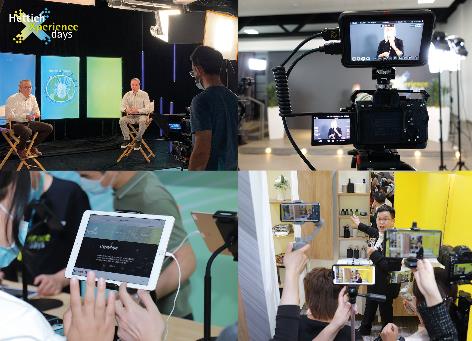 332021_aイベント開催期間中だけでも、「HettichXperiencedays 2021」と並行し、ヘティヒ社の世界中の支社で1,000件を超えるイベントが実施されました。写真提供：ヘティヒ社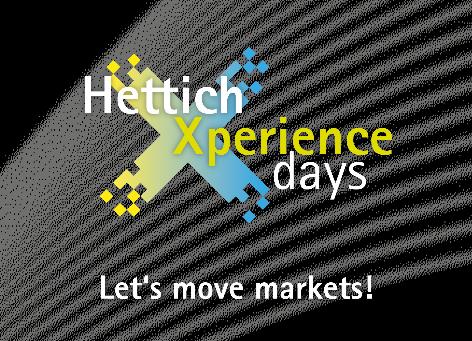 332021_bヘティヒ社は、デジタルXdaysプラットフォームで業界に新たな弾みをつけるコンテンツや情報を今後も引き続き提供していきます。ご登録はこちら（登録は無料です）：https://xdays.hettich.com 画像：ヘティヒ社ヘティヒ社について 1888 年に設立されたヘティヒ社は、現在世界有数の家具用金具の大手メーカー となっています。80 ヵ国で 6,700 名を超える社員が家具向けのインテリジェン トな技術を開発することを目指し、協力して業務に取り組んでいます。世界中 の社員に支えられているヘティヒ社は、世界中の人々にインスピレーションを 提供しているだけでなく、家具業界の皆さまにとって欠かせないパートナーと なっています。ヘティヒ社は、お客様に信頼していただき、身近に感じていた だける存在であるため、「一貫性のある価値」、「品質」そして「イノベーシ ョン」を提供する企業です。事業規模と世界的に重要な企業としての立場に関 わらず、ヘティヒ社は今もなお家族経営の企業として事業を続けています。投 資家に左右されることなく、ヘティヒ社は思いやりがあり、持続可能な方法で自社の未来を自由に形成することができます。